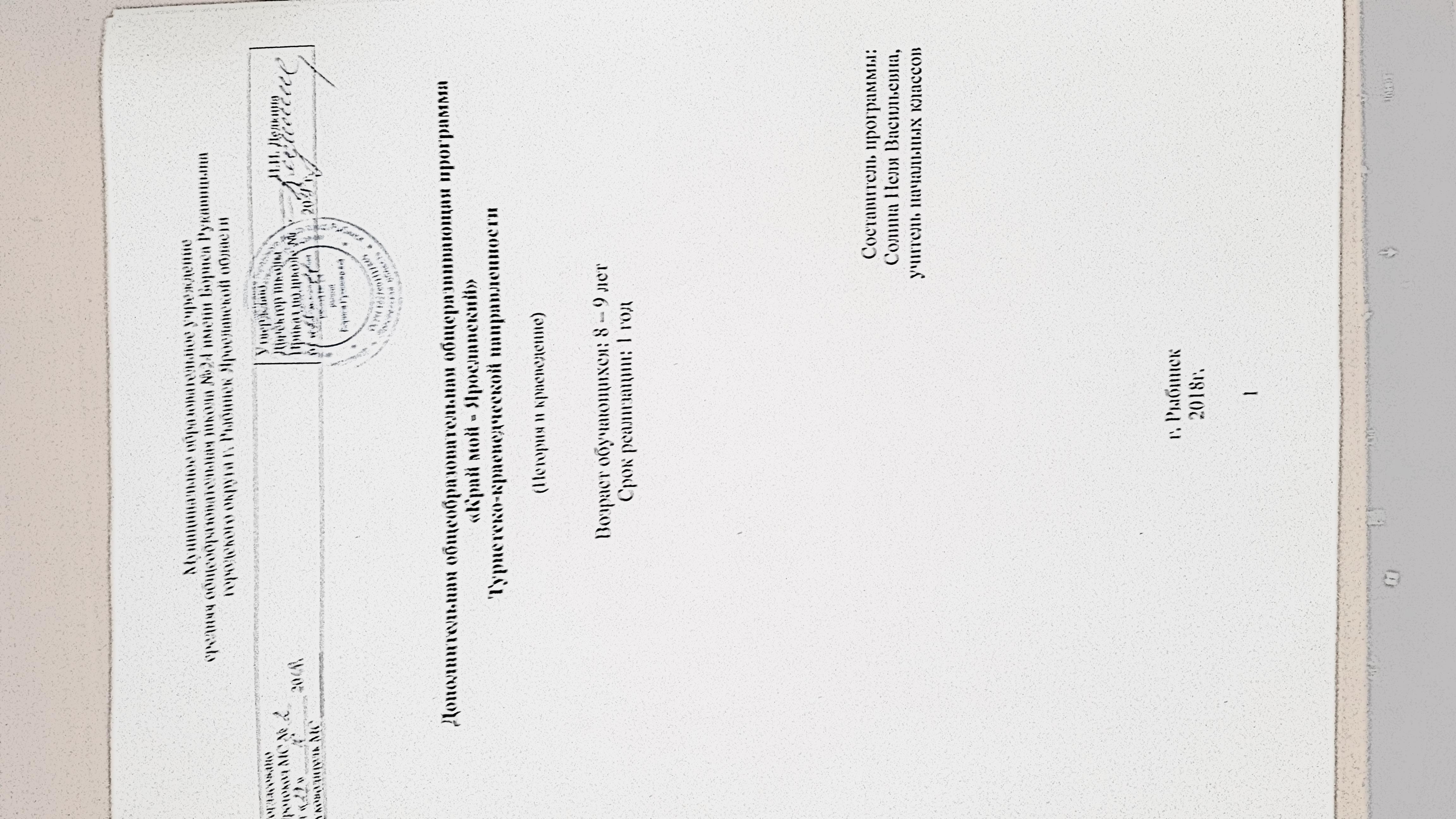 Муниципальное образовательное учреждениесредняя общеобразовательная школа №24 имени Бориса Рукавицынагородского округа г. Рыбинск Ярославской областиДополнительная общеобразовательная общеразвивающая программа «Край мой - Ярославский» Туристско-краеведческой направленности(История и краеведение)Возраст обучающихся: 8 – 9 летСрок реализации: 1 годСоставитель программы: 		                                                                              Солина Неля Васильевна,учитель начальных классовг. Рыбинск2018г.1.ПОЯСНИТЕЛЬНАЯ ЗАПИСКАЛюбому обществу нужны здоровые, мужественные, смелые, инициативные, дисциплинированные, грамотные люди, которые были бы готовы учиться, работать на его благо и в случае необходимости встать на его защиту. Воспитание патриотизма должно начинаться с изучения своей малой Родины- деревни, города, края, в котором живешь. Всё это включает в себя «наука о краеведении», которое великий ученый Д.С.Лихачев назвал объединяющим началом всех наук. Основанием для разработки данной программы стали ФГОС начального общего образования, Закон РФ «Об образовании», проблемы патриотизма, национализма и толерантности.Предлагаемая программа называется «Мой край - Ярославский». Актуальность программы заключается в том, что в настоящее  время наблюдается повышенный интерес к изучению родного края. Такие понятия, как «малая Родина», «Отечество», «родная земля», «моя семья и род», «мой дом» наполняются конкретным, чувственно-выразительным содержанием через семью, родственников, друзей, школу, природную среду и социальное окружениеОтличительные особенности и новизна программы  является формирование экологической культуры и природоохранного сознания, фундамент которых составляют достоверные знания по экологии и практические умения и навыки, направленные на охрану родной природы. Поэтому в основу программы входит изучение растительного и животного мира нашей местности, воздействие человека на природу, правил поведения в природе. Важно, чтобы ребёнок хорошо знал природу своего родного края, растительный и животный мир, редких и исчезающих животных и растений своей местности, понимал важность изучения и сохранения всего живого, мог оценить поведение человека в природе, высказать своё суждение по этой проблеме. В процессе занятий создаются условия для общения ребёнка с природой  и посильной деятельности, направленной на её защиту и охрану.Последовательность содержания материала основана на сезонных изменениях в жизни животного и растительного мира родного края. В программе курса большое место занимают вопросы охраны природы и окружающей среды, элементы исследовательской деятельности, практическая работа, направленная на защиту и бережное отношение к родной природе.Адресат программыДополнительная общеобразовательная общеразвивающая программапо краеведению  ориентирована на школьников от 8 до 9лет среднего уровня обученности, желающих развивать естественнонаучные исследования.В кружок принимаются все желающие без специального отбора. Занятия проводятся  1раз в неделю по 1 академическому часу. Продолжительность одного занятия –40 минутОбъем и срок освоения программы -1год.Количество учебных часов –34 часаФорма обучения- очнаяОсобенности организации образовательного процессаПо форме занятия– групповые, преимущественно с одновозрастным составом.     Продолжительность занятий зависит от увлеченности детей. Условием успешной организации занятий является их оптимальный темп, обеспеченный сменой различных видов деятельности, чередованием активных и пассивных форм познания.Учитывая психофизические особенности воспитанников, основным видом деятельности является игра: игра – занятие, игра – сказка, игра – путешествие. Особое место отводится путешествию.       На решение этих задач ориентированы педагогические условия: игровые методы и приемы,  интегрированные формы организации творческой деятельности.  Методика работы строится так, чтобы различными средствами деятельности сформировать у ребят самостоятельность, инициативность, творческую активность, способствовать снижению напряженности, скованности. Тема занятия, организация процесса восприятия всегда предполагает активное общение педагога с детьми, также учитывается личное мнение ребенка, его готовность включиться в деятельность.Режим занятийНаполняемость учебной группы: в группе первого года обучения насчитывается, как правило, 12-15 человек. Занятия учебных групп проводятся:  один раз в неделю по 40 минут Формы проведения занятий:- беседа,  - экскурсии- практическая работа- работа с картой России, Ярославской области , родного города - работа с документами, СМИ, Интернет-ресурсами- сообщения учащихся на различные темы- конкурсы, игры, праздники-встречи с интересными людьми- создание стенгазеты «По малой Родине моей»- компьютерные презентации  - исследовательская деятельность1.2  Цели и задачи:Программа «Мой край - Ярославский» составлена с учетом интересов и возрастных особенностей, организация целостного воспитательного пространства, организация совместной деятельности.Цель программы – воспитание любви учащихся к Родине на основе познания её ценностей и формирования у них патриотизма к своему Отечеству.Задачи: Обучающие:- ознакомить обучающихся с историей возникновения родного края;- познакомить обучающихся с памятниками, архитектурными зданиями, природными заповедными местами родного края;- ознакомить обучающихся с именами и деятельностью знаменитых людей;- расширить представления обучающихся о природных особенностях родного края;- формировать у обучающихся практические навыки проектно-исследовательской деятельности;- формировать умение работать с архивными, литературными и другими источниками информации;- ознакомить со способами сбора, обработки, систематизации материалов и информации;- формировать мотивацию обучающихся к самообразованию.Развивающие:- развивать аналитическое мышление; устойчивость внимания, наблюдательность;- развивать зрительную, слуховую и моторную память;- развивать познавательную активность и творческий потенциал обучающихся.Воспитательные:- формировать у обучающихся социально-нравственные ориентиры;- формирование у обучающихся творческого подхода к учебно-практической деятельности;- воспитывать культуру общения и поведения, обучающихся в общественных местах;1.3 Содержание программы «Мой край - Ярославский»Содержание программы «Мой край - Ярославский» (34 часа)1.Вводное занятия - 1 час.Практика – 1 час.- Диагностика знании учащихся.2. Край, в котором я живу. История родного края (области) 8 часовЗнакомство с понятиями «история», «краеведение», «родина». Изучение родного города Рыбинска, области Ярославской, страны – России. Возникновение городов Ярославской области. История создания гербов.Практика – 3 часа.- Экскурсия в краеведческий (исторический) музей.- Работа с географической картой России.- Работа с географической картой Ярославской области.3. История родного города – 5 часа.Знакомство историей возникновения родного города.Практика – 2 часа.- Работа с документами об истории родного города.- Беседа со старожилами об истории родного города.4. Красота природы Ярославского края -  8 часов.Знакомство с понятиями «природа», «экология», «погода». Работа с Красной книгой. Изучение природных богатств родного края. Лекарственные растения. Животный мир Ярославской области. Правила поведения на природе.Практика – 4 часа. - Экскурсия в осенний лес (сбор природного материала).- Поделки из природного материала родного края. - Написание мини – сочинения о природе родного края.5. Герои земли Ярославской и родного города 4 часаЗнакомство с выдающимися людьми земли Ярославской. Семейные традиции. Профессии в семье.Практика – 1 час.6. Культура и быт родного края – 7 часов.Легенды и мифы, сказки Ярославского края. Игры и игрушки детей разных поколений. Частушки Ярославского края. Сокровища бабушкиного сундука. (о старинных вещах, передаваемых из поколения в поколение). Рассказы ребят о домашних реликвиях. Куклы наших прабабушек (о традиционно народных игрушках, их назначении)..Практика – 4 часа.-Экскурсия в краеведческий музей- Изготовление куклы-оберега7. Итоговое занятие – 1 час. Заключающее итоговое занятие. Выставка работ детей. УЧЕБНЫЙ  ПЛАН1.4 Планируемые результатыОжидаемые результаты и формы их предъявленияЛичностные результаты:- формирование чувства гордости за свою малую родину, народ и историю своего края, осознание своей этнической и национальной принадлежности;- формирование уважительного отношения к иному мнению, истории и культуре других народов;- формирование эстетических потребностей, ценностей и чувств;- развитие навыков сотрудничества со взрослыми и сверстниками в разных социальных ситуациях, умения не создавать конфликтов и находить выходы из спорных ситуаций.Метапредметные результаты:- освоение способов решения проблем творческого и поискового характера;- формирование умения планировать, контролировать и оценивать учебные действия в соответствии с поставленной задачей и условиями её реализации; - определять наиболее эффективные способы достижения результата;- формирование умения понимать причины успеха/неуспеха учебной деятельности и способности конструктивно действовать даже в ситуациях неуспеха;- активное использование речевых средств и средств информационных и коммуникационных технологий (ИКТ) для решения коммуникативных и познавательных задач;- использование различных способов поиска (в справочных источниках и открытом учебном информационном пространстве сети Интернет), сбора, обработки, анализа, организации, передачи и интерпретации информации в соответствии с коммуникативными и познавательными задачами;- готовность слушать собеседника и вести диалог; готовность признавать возможность существования различных точек зрения и права каждого иметь свою;- излагать своё мнение и аргументировать свою точку зрения и оценку событий. Предметные результаты:- понимание краеведения как явления национального и мирового общежития, как средства сохранения и передачи нравственных ценностей и традиций;- осознание значимости изучения краеведения для личного развития; формирование представлений о Родине и её людях, окружающем мире, культуре, первоначальных этических представлений, понятий о добре и зле, дружбе, честности; формирование потребности в систематическом чтении научной и художественной литературы о родном городе;- достижение необходимого для продолжения образования уровня краеведческой компетентности т. е. овладение элементарными приёмами анализа художественных, научно-познавательных и учебных текстов с использованием элементарных краеведческих понятий;- использование разных видов чтения краеведческих текстов (изучающее (смысловое), выборочное, поисковое); умение осознанно воспринимать и оценивать содержание и специфику этих текстов, участвовать в их обсуждении;- умение самостоятельно выбирать интересующую краеведческую литературу, пользоваться справочными источниками для понимания и получения дополнительной информации, составляя самостоятельно краткую аннотацию;- умение работать с разными видами краеведческих материалов: исторических, географических, национальных; находить характерные особенности научно-познавательных, учебных и художественных произведений, связанных с изучением родного города.Учащиеся должны знать/ понимать: - историю своего населенного пункта в контексте основных исторических событий, традициях и культуре;- замечательных людей своего населенного пункта;- историю своей семьи;- природу родного края, - необходимость бережного отношения к природному, историческому, культурному наследию, сохранению исторической памяти.Учащиеся должны уметь:- описывать основные этапы развития населенного пункта;- систематизировать информацию о родном крае, о своей семье;- проводить исследовательские и поисковые работы по заданным темам, подбирать литературу по заданной теме и пользоваться различными источниками краеведческой информации;- определять географические координаты и границы населенного пункта,- оформлять памятки, буклеты, презентации, газеты и др.2. «Комплекс организационно-педагогических условий»2.1  Календарный учебный графикПрограмма рассчитана на 1 года обучения при постоянном составе детей. Начало учебных занятий – 1 сентябряКаникулы (осенние, весенние) в соответствии с учебным планом образовательной организации включены в освоение программыВозраст обучающихся: 8-9 лет. 2.2   Условия реализации программыМатериально-техническое обеспечение  Деятельность кружка осуществляется на базе школьного кабинета. Для реализации программы имеется:-необходимая  научно- методическая литература (т.е. практическая деятельность);-альбомы, цветная бумага, ватман, краски, фломастеры, клей;- библиотека;- компьютерный класс;- актовый зал;- географические карты Руси, России, Ярославской области, родного города (Рыбинска);- символика России, Ярославской области, родного города (Рыбинска);- иллюстрации по разделам программы.2.3 Формы аттестацииДля оценки результативности дополнительной общеобразовательной общеразвивающей программы по краеведению  применяются входящий, текущий, промежуточный и итоговый виды контроля.Входящая диагностика осуществляется при комплектовании группы в начале учебного года. Цель - определить исходный уровень знаний учащихся, определить формы и методы работы с учащимися. Формы оценки – анкетирование, собеседование.Текущая диагностика осуществляется после изучения отдельных тем, раздела программы. В практической деятельности результативность оценивается качеством выполнения практических работ, поиску и отбору необходимого материала, умению работать с различными источниками информации. Контроль знаний осуществляется с помощью заданий педагога (тесты, кроссворды, викторины); взаимоконтроль, самоконтроль и др. Они активизируют, стимулируют работу учащихся, позволяют более полно проявлять полученные знания, умения, навыки.Промежуточный контроль осуществляется в конце I полугодия учебного года. Формы оценки: тестирование, кроссворды, викторины, участие в конкурсахИтоговый контроль осуществляется в конце учебного года. Формы оценки: защита и презентация мини –проекта «Мое родословное древо», итоговое тестовое задание «Я в этом городе живу, я этот город знаю».  2.4 Предполагаемый результат реализации программы:Освоение программы «Мой край- Ярославский» предполагает достижение трёх уровней результатов внеурочной деятельности.Результаты первого уровня (приобретение школьником социальных знаний, понимания социальной реальности и повседневной жизни). Школьники приобретают знания об истории происхождения названия города, об основных занятиях и быте крестьян; об истории школы; о семье и семейных традициях; о жизни ветеранов Великой Отечественной войны и тружеников тыла; о правилах коллективной работы; о способах самостоятельного поиска и нахождения информации. Ученик научится: учитывать выделенные учителем ориентиры действия в новом учебном материале в сотрудничестве с учителем;планировать своё действие в соответствии с поставленной задачей и условиями её реализации, в том числе во внутреннем плане;адекватно воспринимать оценку учителя;строить речевое высказывание в устной форме;осуществлять поиск и выделять конкретную информацию с помощью учителя;устанавливать причинно-следственные связи в изучаемом круге явлений.Результаты второго уровня (формирование позитивного отношения школьника к базовым ценностям нашего общества и к социальной реальности в целом). Идёт развитие ценностных отношений школьника к историческому и духовному наследию малой родины, к людям труда, к членам своей семьи, к школе, к памятникам культуры, к природе, к людям других поколений, к своему дому, друзьям, к традициям памяти событий Великой Отечественной войны.Ученик получит возможность для формирования основ экологической культуры: принятие ценности природного мира, готовность следовать в своей деятельности нормам природоохранного, нерасточительного, здоровьесберегающего поведения; для формирования гражданской идентичности в форме осознания «Я» как гражданина России, чувства сопричастности и гордости за свою Родину, народ и историю.Результаты третьего уровня (приобретение школьником опыта самостоятельного социального действия).Школьник может приобрести опыт природосберегающей и природоохранной деятельности; опыт охраны памятников истории и культуры; опыт общения с представителями других поколений, с участниками и очевидцами Великой Отечественной войны; опыт волонтёрской деятельности; опыт организации совместной деятельности с другими детьми и работы в группе.Ученик научится: включаться в творческую деятельность под руководством учителя;строить понятные для партнёра высказывания, учитывающие, что партнёр знает и видит, а что нет;договариваться и приходить к общему решению в совместной деятельности, в том числе в ситуации столкновения интересов;задавать вопросы, необходимые для организации собственной деятельности.2.5  Оценочные материалыВходящий тест «Знаешь ли ты свой город?»1. Как называется наш город?а) Рыбинскб) Ярославль в) Москва2. Как назывался Рыбинск прежде?а) Рыбная слободаб) Рыбушкав) Рыбный город3. Название главной площади нашего города?а) Городскаяб) Юбилейнаяв) Соборная4. В Рыбинске  течет рекаа) Камаб) Волгав) Ока5. Наша область называетсяа) Тутаевскаяб) Ульяновскаяв) Ярославская6. Исключите лишнее название города, которое не относится к Ярославсеой области:а) Угличб) Тутаевв) Москва7. Зеленым богатством нашего края является:а) лесб) лягушкав) мох8. Из перечисленных пород деревьев исключите то, которое не растет в наших лесах:а) кипарисб) ельв) береза9. В водоемах Ярославской области не водятся:а) щукиб) карасив) акулыЗа каждый правильный ответ 2 баллаНизкий уровень – 0–11 балловСредний уровень – 12–15 балловВысокий уровень – 16–18 балловПромежуточный тест «Символы России»Какие отличительные знаки нашей Родины вы знаете? (Флаг, герб и гимн) Что означает Российский флаг? (Единство страны) Сколько цветов в Российском флаге? (Три)Что означает белый цвет? (Мир и чистоту совести). Синий цвет? (Небо, верность и правду). Красный цвет? (Огонь и отвагу). Что изображено на гербе? (Двуглавый орёл). Что изображено на монетах? (Герб).Как называются монеты, на которых изображён всадник? (Копейка). Для чего нужен герб? (Чтобы отличить одно государство от другого, монеты своей страны от иностранных монет, для печатей и т.д.) Каждый правильный ответ оценивается в 2 балла.Низкий уровень – 0–13 балловСредний уровень – 14–17 балловВысокий уровень – 18–20 баллов2.6   Список   литературы.Астафьева Н.А. Ярославль и ярославцы в литературе. Ярославль 1997. Данилюк А.Я., Кондаков А.М., Тишков В.А.. Концепция духовно-нравственного развития и воспитания личности гражданина России. М.- Просвещение 2009История Ярославского края с древнейших времен до конца 20-х гг. XX века. А.М. Пономарев, В.М. Марасанова, В.П. Федюк и др.; отв. ред. А.М. Селиванов/ Яросл. гос.ун-т. Ярославль, 2000. 368 с., ил.История Ярославского края. 1930-2005 гг. Учебное пособие /Рязанцев Н.П., Салова Ю.Г. – Ярославль/Рыбинск: Изд-во ОАО «Рыбинский Дом печати», 2005. – 280 с.Край мой Ярославский, лучше не найти…: Методические рекомендации по проведению «Урока России» / Сост. С.Г. Воскресенский. – Ярославль, 2001. – 54 с.Злотникова Т.С. Урок России. Методические рекомендации по проведению урока по теме «Культура России». – Ярославль, 1999. -35 с.Рутман А.М. История губернского города Ярославля. Ярославль. 2006.Урок России: Методические рекомендации по проведению урока на тему «Ярославль красоты неописанной. Всюду Волга и всюду история» (к 990-летию г. Ярославля)/Сост. С.Г. Воскресенский. – Ярославль , 2000. -38 с.3. Календарно-тематическое планирование СогласованоПротокол МС № ___ от «___» ___________ 20   г.Руководитель МС _________ УтверждаюДиректор школы _________ И.И. ДедкинаПриказ по школе № от «___» ___________ 20     г.№Тема (разделы)Всего часовИз нихИз них№Тема (разделы)Всего часовтеоретическихпрактических1Вводное занятие1-12Край, в котором я живу. История родного края (области)8533История родного города5324Красота природы Ярославского края8445Герои земли Ярославской и родного города4316Культура и быт родного края7347Итоговое занятие1-1Всего341816№ п/пТемы занятийТемы занятийПеречень  УУД, которые осваивают обучающиесяСодержание программыСодержание программыСодержание программыМетодическое обеспечение программыМетодическое обеспечение программы№ п/пТемы занятийТемы занятийПеречень  УУД, которые осваивают обучающиесяДеятельность педагогаДеятельность УченикаФорма занятияПриемы и методы; дидактическое и техническое оснащениеФорма подведения итогов1Вводное занятияВводное занятияВведение в краеведение. анкетированиеДиагностикаКрай, в котором я живу. История родного края (области) 8 часовКрай, в котором я живу. История родного края (области) 8 часовКрай, в котором я живу. История родного края (области) 8 часовКрай, в котором я живу. История родного края (области) 8 часовКрай, в котором я живу. История родного края (области) 8 часовКрай, в котором я живу. История родного края (области) 8 часовКрай, в котором я живу. История родного края (области) 8 часовКрай, в котором я живу. История родного края (области) 8 часовКрай, в котором я живу. История родного края (области) 8 часов2(1)Русь, Россия, Ярославский край, а всё вместе Родина моя.Личностные самостоятельность и личная ответственность за свои поступки-экологическая культура: ценностное отношение к природному миру, готовность следовать нормам природоохранного, нерасточительногоздоровьесберегающего поведения; - гражданская идентичность в форме осознания «Я» как гражданина России, чувства сопричастности и гордости за свою Родину, народ и историю;-уважительное отношение к иному мнению, истории и культуре других народов; - эстетические потребности, ценности и чувства; Личностные самостоятельность и личная ответственность за свои поступки-экологическая культура: ценностное отношение к природному миру, готовность следовать нормам природоохранного, нерасточительногоздоровьесберегающего поведения; - гражданская идентичность в форме осознания «Я» как гражданина России, чувства сопричастности и гордости за свою Родину, народ и историю;-уважительное отношение к иному мнению, истории и культуре других народов; - эстетические потребности, ценности и чувства; Познакомить учащихся с историей родного края, символикой края и его традициямиЧто я хочу узнать о родном крае и с чем желаю познакомить своих друзей. Совместное планирование маршрутов экскурсий (первичное проектирование индивидуальных маршрутов) с учетом углубления и расширения теоретических знаний о родном крае. История моей школы в историях выпускников и фотографиях. Создание выпуска газеты об известных людях-выпускниках школы №24.Игра-путешествие с использованием презентацииэлектронные ресурсы.Кроссворд3(2)Символика области. Герб, флаг.Личностные самостоятельность и личная ответственность за свои поступки-экологическая культура: ценностное отношение к природному миру, готовность следовать нормам природоохранного, нерасточительногоздоровьесберегающего поведения; - гражданская идентичность в форме осознания «Я» как гражданина России, чувства сопричастности и гордости за свою Родину, народ и историю;-уважительное отношение к иному мнению, истории и культуре других народов; - эстетические потребности, ценности и чувства; Личностные самостоятельность и личная ответственность за свои поступки-экологическая культура: ценностное отношение к природному миру, готовность следовать нормам природоохранного, нерасточительногоздоровьесберегающего поведения; - гражданская идентичность в форме осознания «Я» как гражданина России, чувства сопричастности и гордости за свою Родину, народ и историю;-уважительное отношение к иному мнению, истории и культуре других народов; - эстетические потребности, ценности и чувства; Познакомить учащихся с историей родного края, символикой края и его традициямиЧто я хочу узнать о родном крае и с чем желаю познакомить своих друзей. Совместное планирование маршрутов экскурсий (первичное проектирование индивидуальных маршрутов) с учетом углубления и расширения теоретических знаний о родном крае. История моей школы в историях выпускников и фотографиях. Создание выпуска газеты об известных людях-выпускниках школы №24.Беседа Краеведческая викторинаэлектронные ресурсы.опрос, тестирование, 4(3)Ярославль-столица Золотого кольцаЛичностные самостоятельность и личная ответственность за свои поступки-экологическая культура: ценностное отношение к природному миру, готовность следовать нормам природоохранного, нерасточительногоздоровьесберегающего поведения; - гражданская идентичность в форме осознания «Я» как гражданина России, чувства сопричастности и гордости за свою Родину, народ и историю;-уважительное отношение к иному мнению, истории и культуре других народов; - эстетические потребности, ценности и чувства; Личностные самостоятельность и личная ответственность за свои поступки-экологическая культура: ценностное отношение к природному миру, готовность следовать нормам природоохранного, нерасточительногоздоровьесберегающего поведения; - гражданская идентичность в форме осознания «Я» как гражданина России, чувства сопричастности и гордости за свою Родину, народ и историю;-уважительное отношение к иному мнению, истории и культуре других народов; - эстетические потребности, ценности и чувства; Познакомить с Ярославлем –столицей Золотого кольца, его историческими событиями и значением в жизни ярославцевЧто я хочу узнать о родном крае и с чем желаю познакомить своих друзей. Совместное планирование маршрутов экскурсий (первичное проектирование индивидуальных маршрутов) с учетом углубления и расширения теоретических знаний о родном крае. История моей школы в историях выпускников и фотографиях. Создание выпуска газеты об известных людях-выпускниках школы №24.Выставка фотографий и рисунков о Ярославле и родном краеКарта Ярославской области, презентация по темеКроссворд5(4)Ярославский край на карте России. Соседи.Личностные самостоятельность и личная ответственность за свои поступки-экологическая культура: ценностное отношение к природному миру, готовность следовать нормам природоохранного, нерасточительногоздоровьесберегающего поведения; - гражданская идентичность в форме осознания «Я» как гражданина России, чувства сопричастности и гордости за свою Родину, народ и историю;-уважительное отношение к иному мнению, истории и культуре других народов; - эстетические потребности, ценности и чувства; Личностные самостоятельность и личная ответственность за свои поступки-экологическая культура: ценностное отношение к природному миру, готовность следовать нормам природоохранного, нерасточительногоздоровьесберегающего поведения; - гражданская идентичность в форме осознания «Я» как гражданина России, чувства сопричастности и гордости за свою Родину, народ и историю;-уважительное отношение к иному мнению, истории и культуре других народов; - эстетические потребности, ценности и чувства; Познакомить с Ярославлем –столицей Золотого кольца, его историческими событиями и значением в жизни ярославцевЧто я хочу узнать о родном крае и с чем желаю познакомить своих друзей. Совместное планирование маршрутов экскурсий (первичное проектирование индивидуальных маршрутов) с учетом углубления и расширения теоретических знаний о родном крае. История моей школы в историях выпускников и фотографиях. Создание выпуска газеты об известных людях-выпускниках школы №24.Игра - путешествиеКарта Ярославской области6(5)Города Ярославского края. Карта нашего краяЛичностные самостоятельность и личная ответственность за свои поступки-экологическая культура: ценностное отношение к природному миру, готовность следовать нормам природоохранного, нерасточительногоздоровьесберегающего поведения; - гражданская идентичность в форме осознания «Я» как гражданина России, чувства сопричастности и гордости за свою Родину, народ и историю;-уважительное отношение к иному мнению, истории и культуре других народов; - эстетические потребности, ценности и чувства; Личностные самостоятельность и личная ответственность за свои поступки-экологическая культура: ценностное отношение к природному миру, готовность следовать нормам природоохранного, нерасточительногоздоровьесберегающего поведения; - гражданская идентичность в форме осознания «Я» как гражданина России, чувства сопричастности и гордости за свою Родину, народ и историю;-уважительное отношение к иному мнению, истории и культуре других народов; - эстетические потребности, ценности и чувства; Что я хочу узнать о родном крае и с чем желаю познакомить своих друзей. Совместное планирование маршрутов экскурсий (первичное проектирование индивидуальных маршрутов) с учетом углубления и расширения теоретических знаний о родном крае. История моей школы в историях выпускников и фотографиях. Создание выпуска газеты об известных людях-выпускниках школы №24.Фотовыставка «Знай и люби свой край»электронные ресурсы.самостоятельные творческие работы7(6)Край Ярославский в произведениях поэтов, писателей и в изображении художниковЛичностные самостоятельность и личная ответственность за свои поступки-экологическая культура: ценностное отношение к природному миру, готовность следовать нормам природоохранного, нерасточительногоздоровьесберегающего поведения; - гражданская идентичность в форме осознания «Я» как гражданина России, чувства сопричастности и гордости за свою Родину, народ и историю;-уважительное отношение к иному мнению, истории и культуре других народов; - эстетические потребности, ценности и чувства; Личностные самостоятельность и личная ответственность за свои поступки-экологическая культура: ценностное отношение к природному миру, готовность следовать нормам природоохранного, нерасточительногоздоровьесберегающего поведения; - гражданская идентичность в форме осознания «Я» как гражданина России, чувства сопричастности и гордости за свою Родину, народ и историю;-уважительное отношение к иному мнению, истории и культуре других народов; - эстетические потребности, ценности и чувства; Что я хочу узнать о родном крае и с чем желаю познакомить своих друзей. Совместное планирование маршрутов экскурсий (первичное проектирование индивидуальных маршрутов) с учетом углубления и расширения теоретических знаний о родном крае. История моей школы в историях выпускников и фотографиях. Создание выпуска газеты об известных людях-выпускниках школы №24.Чтение стихов поэтов  земли ЯрославскойНабор картинок «Поэты и писатели земли Ярославской», презентация, карточки с заданиямиКонкурс стихов8(7)Выездная экскурсия в областной краеведческий музейЛичностные самостоятельность и личная ответственность за свои поступки-экологическая культура: ценностное отношение к природному миру, готовность следовать нормам природоохранного, нерасточительногоздоровьесберегающего поведения; - гражданская идентичность в форме осознания «Я» как гражданина России, чувства сопричастности и гордости за свою Родину, народ и историю;-уважительное отношение к иному мнению, истории и культуре других народов; - эстетические потребности, ценности и чувства; Личностные самостоятельность и личная ответственность за свои поступки-экологическая культура: ценностное отношение к природному миру, готовность следовать нормам природоохранного, нерасточительногоздоровьесберегающего поведения; - гражданская идентичность в форме осознания «Я» как гражданина России, чувства сопричастности и гордости за свою Родину, народ и историю;-уважительное отношение к иному мнению, истории и культуре других народов; - эстетические потребности, ценности и чувства; Экскурсия в краеведческий музей9(8)Итоговое занятие по теме. Праздник.Личностные самостоятельность и личная ответственность за свои поступки-экологическая культура: ценностное отношение к природному миру, готовность следовать нормам природоохранного, нерасточительногоздоровьесберегающего поведения; - гражданская идентичность в форме осознания «Я» как гражданина России, чувства сопричастности и гордости за свою Родину, народ и историю;-уважительное отношение к иному мнению, истории и культуре других народов; - эстетические потребности, ценности и чувства; Личностные самостоятельность и личная ответственность за свои поступки-экологическая культура: ценностное отношение к природному миру, готовность следовать нормам природоохранного, нерасточительногоздоровьесберегающего поведения; - гражданская идентичность в форме осознания «Я» как гражданина России, чувства сопричастности и гордости за свою Родину, народ и историю;-уважительное отношение к иному мнению, истории и культуре других народов; - эстетические потребности, ценности и чувства; Речевая, познавательная  деятельность. Развитие внимания, устной речи, эмоциональной сферы.Инсценированное представлениеИстория родного города 5 часовИстория родного города 5 часовИстория родного города 5 часовИстория родного города 5 часовИстория родного города 5 часовИстория родного города 5 часовИстория родного города 5 часовИстория родного города 5 часовИстория родного города 5 часов10(1)Город, в котором мы живём. Легенда основания городаГород, в котором мы живём. Легенда основания городаМетапредметные результатыРегулятивные универсальные учебные действия-предвосхищать результат.- адекватно воспринимать предложения учителей, товарищей, родителей и других людей по исправлению допущенных ошибок.-концентрация воли для преодоления интеллектуальных затруднений и физических препятствий;- стабилизация эмоционального состояния для решения различных задач.Познавательные универсальные учебные действия- ставить и формулировать проблемы;Учащиеся должны уяснить, для чего следует знать о прошлом, почему надо беречь то, что осталось от прошлого.Игра - путешествиеэлектронные ресурсы.мини-сочинение11(2)Экскурсия в музей-заповедник в отдел «Истории»Экскурсия в музей-заповедник в отдел «Истории»Метапредметные результатыРегулятивные универсальные учебные действия-предвосхищать результат.- адекватно воспринимать предложения учителей, товарищей, родителей и других людей по исправлению допущенных ошибок.-концентрация воли для преодоления интеллектуальных затруднений и физических препятствий;- стабилизация эмоционального состояния для решения различных задач.Познавательные универсальные учебные действия- ставить и формулировать проблемы;Учащиеся должны уяснить, для чего следует знать о прошлом, почему надо беречь то, что осталось от прошлого.Экскурсия  в городской музей12(3)Рыбинск – столица бурлаков.Рыбинск – столица бурлаков.Метапредметные результатыРегулятивные универсальные учебные действия-предвосхищать результат.- адекватно воспринимать предложения учителей, товарищей, родителей и других людей по исправлению допущенных ошибок.-концентрация воли для преодоления интеллектуальных затруднений и физических препятствий;- стабилизация эмоционального состояния для решения различных задач.Познавательные универсальные учебные действия- ставить и формулировать проблемы;Ознакомление с основными правилами поведения в общественных местах. Развитие эмоциональной сферы, внимания, слухового и зрительного восприятия, расширение кругозора.Беседа. Презентация электронные ресурсы.Наблюдение, опрос, тестирование, кроссворд13(4)Из истории городских улиц.Из истории городских улиц.Метапредметные результатыРегулятивные универсальные учебные действия-предвосхищать результат.- адекватно воспринимать предложения учителей, товарищей, родителей и других людей по исправлению допущенных ошибок.-концентрация воли для преодоления интеллектуальных затруднений и физических препятствий;- стабилизация эмоционального состояния для решения различных задач.Познавательные универсальные учебные действия- ставить и формулировать проблемы;Ознакомление с основными правилами поведения в общественных местах. Развитие эмоциональной сферы, внимания, слухового и зрительного восприятия, расширение кругозора.Экскурсия по улицам городаКарта города, фотографии14(5)Современный Рыбинск. Символика городаСовременный Рыбинск. Символика городаМетапредметные результатыРегулятивные универсальные учебные действия-предвосхищать результат.- адекватно воспринимать предложения учителей, товарищей, родителей и других людей по исправлению допущенных ошибок.-концентрация воли для преодоления интеллектуальных затруднений и физических препятствий;- стабилизация эмоционального состояния для решения различных задач.Познавательные универсальные учебные действия- ставить и формулировать проблемы;Ознакомление с основными правилами поведения в общественных местах. Развитие эмоциональной сферы, внимания, слухового и зрительного восприятия, расширение кругозора.Презентация электронные ресурсы.Красота природы Ярославского края 8 часовКрасота природы Ярославского края 8 часовКрасота природы Ярославского края 8 часовКрасота природы Ярославского края 8 часовКрасота природы Ярославского края 8 часовКрасота природы Ярославского края 8 часовКрасота природы Ярославского края 8 часовКрасота природы Ярославского края 8 часовКрасота природы Ярославского края 8 часов15(1)Про зелёные леса и лесные чудеса. Природа Ярославского края.Про зелёные леса и лесные чудеса. Природа Ярославского края.- осознанно и произвольно строить сообщения в устной и письменной форме, в том числе творческого и исследовательского характера;-узнавать, называть и определять объекты и явления окружающей действительности в соответствии с содержанием учебных предметов.-запись, фиксация информации об окружающем мире, в том числе с помощью  ИКТ, заполнение предложенных схем с опорой на прочитанный текст.-установление причинно-следственных связей.Выставка рисунков о природе родного краяКарточки с заданиями. Презентация.самостоятельные творческие работы16(2)Красная книга Ярославской области. Составление своей Красной книги.Красная книга Ярославской области. Составление своей Красной книги.- осознанно и произвольно строить сообщения в устной и письменной форме, в том числе творческого и исследовательского характера;-узнавать, называть и определять объекты и явления окружающей действительности в соответствии с содержанием учебных предметов.-запись, фиксация информации об окружающем мире, в том числе с помощью  ИКТ, заполнение предложенных схем с опорой на прочитанный текст.-установление причинно-следственных связей.Составление своей Красной книгиКрасная книга Ярославской области, набор фотографий по теме, презентация17(3)Помоги птицам зимой. Кто у нас зимует?Помоги птицам зимой. Кто у нас зимует?- осознанно и произвольно строить сообщения в устной и письменной форме, в том числе творческого и исследовательского характера;-узнавать, называть и определять объекты и явления окружающей действительности в соответствии с содержанием учебных предметов.-запись, фиксация информации об окружающем мире, в том числе с помощью  ИКТ, заполнение предложенных схем с опорой на прочитанный текст.-установление причинно-следственных связей.Изготовление кормушки для птицПлакаты и технологические карточкиВыставка изготовленных кормушек18(4) «Наблюдаем – обсуждаем». Народные приметы. «Наблюдаем – обсуждаем». Народные приметы.- осознанно и произвольно строить сообщения в устной и письменной форме, в том числе творческого и исследовательского характера;-узнавать, называть и определять объекты и явления окружающей действительности в соответствии с содержанием учебных предметов.-запись, фиксация информации об окружающем мире, в том числе с помощью  ИКТ, заполнение предложенных схем с опорой на прочитанный текст.-установление причинно-следственных связей.Беседа.электронные ресурсы19(5)Зелёная аптека.Зелёная аптека.- осознанно и произвольно строить сообщения в устной и письменной форме, в том числе творческого и исследовательского характера;-узнавать, называть и определять объекты и явления окружающей действительности в соответствии с содержанием учебных предметов.-запись, фиксация информации об окружающем мире, в том числе с помощью  ИКТ, заполнение предложенных схем с опорой на прочитанный текст.-установление причинно-следственных связей.Презентация Краеведческая викторинаэлектронные ресурсы20(6)Экскурсия в музей-заповедник в отдел «Природы».Экскурсия в музей-заповедник в отдел «Природы».- осознанно и произвольно строить сообщения в устной и письменной форме, в том числе творческого и исследовательского характера;-узнавать, называть и определять объекты и явления окружающей действительности в соответствии с содержанием учебных предметов.-запись, фиксация информации об окружающем мире, в том числе с помощью  ИКТ, заполнение предложенных схем с опорой на прочитанный текст.-установление причинно-следственных связей.Экскурсия в музей-заповедник21(7)Наш край – кладовая чудес и загадок.Наш край – кладовая чудес и загадок.- осознанно и произвольно строить сообщения в устной и письменной форме, в том числе творческого и исследовательского характера;-узнавать, называть и определять объекты и явления окружающей действительности в соответствии с содержанием учебных предметов.-запись, фиксация информации об окружающем мире, в том числе с помощью  ИКТ, заполнение предложенных схем с опорой на прочитанный текст.-установление причинно-следственных связей.Беседа.Краеведческая викторина.Сборники загадок. Альбомы для рисования, цветные карандаши, краски.самостоятельные творческие работы22(8)Природные памятники Ярославской области.Природные памятники Ярославской области.- осознанно и произвольно строить сообщения в устной и письменной форме, в том числе творческого и исследовательского характера;-узнавать, называть и определять объекты и явления окружающей действительности в соответствии с содержанием учебных предметов.-запись, фиксация информации об окружающем мире, в том числе с помощью  ИКТ, заполнение предложенных схем с опорой на прочитанный текст.-установление причинно-следственных связей.Заочная экскурсияэлектронные ресурсыГерои земли Ярославской и родного города 4 часаГерои земли Ярославской и родного города 4 часаГерои земли Ярославской и родного города 4 часаГерои земли Ярославской и родного города 4 часаГерои земли Ярославской и родного города 4 часаГерои земли Ярославской и родного города 4 часаГерои земли Ярославской и родного города 4 часаГерои земли Ярославской и родного города 4 часаГерои земли Ярославской и родного города 4 часа23(1)Никто не забыт, ничто не забыто. История празднования дня Победы.Никто не забыт, ничто не забыто. История празднования дня Победы.Коммуникативные универсальные учебные действия-ставить вопросы; обращаться за помощью; формулировать свои затруднения;- предлагать помощь и сотрудничество; - определять цели, функции участников, способы взаимодействия;-договариваться о распределении функций и ролей в совместной деятельности- формулировать собственное мнение и позицию;координировать и принимать различные позиции во взаимодействии.Оформление стендов для уголка Боевой славы.  Презентация, выставка рисунковмини-сочинение24(2)Герои войны нашего края. Герои войны нашего края. Коммуникативные универсальные учебные действия-ставить вопросы; обращаться за помощью; формулировать свои затруднения;- предлагать помощь и сотрудничество; - определять цели, функции участников, способы взаимодействия;-договариваться о распределении функций и ролей в совместной деятельности- формулировать собственное мнение и позицию;координировать и принимать различные позиции во взаимодействии.викторины  «Живут герои среди нас», Фотовыставка, презентация25(3)Экскурсия в музей «Боевой славы».Экскурсия в музей «Боевой славы».Коммуникативные универсальные учебные действия-ставить вопросы; обращаться за помощью; формулировать свои затруднения;- предлагать помощь и сотрудничество; - определять цели, функции участников, способы взаимодействия;-договариваться о распределении функций и ролей в совместной деятельности- формулировать собственное мнение и позицию;координировать и принимать различные позиции во взаимодействии.экскурсия26(4)Святые защитники Земли русской –выходцы Ярославского краяСвятые защитники Земли русской –выходцы Ярославского краяКоммуникативные универсальные учебные действия-ставить вопросы; обращаться за помощью; формулировать свои затруднения;- предлагать помощь и сотрудничество; - определять цели, функции участников, способы взаимодействия;-договариваться о распределении функций и ролей в совместной деятельности- формулировать собственное мнение и позицию;координировать и принимать различные позиции во взаимодействии.устный журнал «Наши земляки»Фотовыставка, презентациясамостоятельные творческие работыКультура и быт родного края 7 часовКультура и быт родного края 7 часовКультура и быт родного края 7 часовКультура и быт родного края 7 часовКультура и быт родного края 7 часовКультура и быт родного края 7 часовКультура и быт родного края 7 часовКультура и быт родного края 7 часовКультура и быт родного края 7 часов27(1)Знакомство с происхождением имён на Руси.Я и моё имя.Знакомство с происхождением имён на Руси.Я и моё имя.Исследовательская работа.Энциклопедия именЗащита и презентация проекта28(2)Моя родословная. Традиции моей семьи.Моя родословная. Традиции моей семьи.Знакомство со своей родословной. Создание родословной своей семьи.буклет «Традиции семьи»Презентация.Фото и видеоматериалы по теме. Альбомы, карандаши.мини-сочинение29(3)Традиции Ярославского края (уходящая старина). Ярославская деревня. Внешний вид избы.Традиции Ярославского края (уходящая старина). Ярославская деревня. Внешний вид избы.продемонстрировать устройство крестьянской избы (печь; полати; лавки; клеть; сени; крестьянский двор; хозяйственные постройки); показать особенности боярских хором, сравнить с крестьянкой избой. познакомить с особенностями крестьянской одежды; оценить достоинства традиционной русской кухни;Знакомство с особенностями культур народов России, их образа жизни. Творческая, читательская, коммуникативная деятельность. Развитие внимания, памяти, коммуникативности, устной речи.Исследовательская работа.Презентация, фотовыставкаЗащита проектов30(4)Традиции Ярославского края (уходящая старина). Народный костюм Повседневная и праздничная одежда.Традиции Ярославского края (уходящая старина). Народный костюм Повседневная и праздничная одежда.продемонстрировать устройство крестьянской избы (печь; полати; лавки; клеть; сени; крестьянский двор; хозяйственные постройки); показать особенности боярских хором, сравнить с крестьянкой избой. познакомить с особенностями крестьянской одежды; оценить достоинства традиционной русской кухни;Знакомство с особенностями культур народов России, их образа жизни. Творческая, читательская, коммуникативная деятельность. Развитие внимания, памяти, коммуникативности, устной речи.Исследовательская работа.Видео-, фоторяд с представленными материалами, представляющими многообразие видов и форм народного творчества Презентация, фотовыставкаЗащита проектов31(5)Традиции Ярославского края (уходящая старина). Крестьянский стол. Застольные традицииТрадиции Ярославского края (уходящая старина). Крестьянский стол. Застольные традициипродемонстрировать устройство крестьянской избы (печь; полати; лавки; клеть; сени; крестьянский двор; хозяйственные постройки); показать особенности боярских хором, сравнить с крестьянкой избой. познакомить с особенностями крестьянской одежды; оценить достоинства традиционной русской кухни;Знакомство с особенностями культур народов России, их образа жизни. Творческая, читательская, коммуникативная деятельность. Развитие внимания, памяти, коммуникативности, устной речи.Исследовательская работа.Видео-, фоторяд с представленными материалами, представляющими многообразие видов и форм народного творчества Презентация, фотовыставкаЗащита проектов32(6)Традиции Ярославского края (народный календарь)Традиции Ярославского края (народный календарь)продемонстрировать устройство крестьянской избы (печь; полати; лавки; клеть; сени; крестьянский двор; хозяйственные постройки); показать особенности боярских хором, сравнить с крестьянкой избой. познакомить с особенностями крестьянской одежды; оценить достоинства традиционной русской кухни;Составление своего народного календаря Презентация, фотовыставка33(7)Традиции Ярославского края (уходящая старина). Народные промыслыТрадиции Ярославского края (уходящая старина). Народные промыслыИсследовательская работа.Презентация, фотовыставкаЗащита проектов34Итоговая конференция. Творческие работы учащихся на тему «Мой край родной – Ярославский»Итоговая конференция. Творческие работы учащихся на тему «Мой край родной – Ярославский»Защита  творческих работЗащита творческих работ